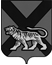 ТЕРРИТОРИАЛЬНАЯ ИЗБИРАТЕЛЬНАЯ КОМИССИЯ ГОРОДА СПАССКА-ДАЛЬНЕГОРАСПОРЯЖЕНИЕ   17.04. 2014                                г.Спасск-Дальний                               № 5Об утверждении  Порядка уведомления представителя нанимателя (работодателя) о фактах обращения в целях склонения государственного  гражданского служащего территориальной избирательной комиссии города Спасска-Дальнего к совершению коррупционных правонарушенийВ соответствии с Федеральным законом от 25 декабря 2008 г. № 273-ФЗ «О противодействии коррупции», в целях предупреждения и пресечения коррупционных проявлений на государственной гражданской службе в территориальной избирательной комиссии города Спасска-Дальнего            1. Утвердить прилагаемый Порядок  уведомления представителя нанимателя (работодателя) о фактах обращения  в целях склонения государственного  гражданского служащего территориальной избирательной комиссии города Спасска-Дальнего к совершению коррупционных правонарушений  к совершению коррупционных правонарушений.2. Назначить Буланову Елену Валерьевну, ведущего специалиста- эксперта , уполномоченным должностным лицом, ответственным за ведение и хранение журнала регистрации уведомлений о фактах обращения в целях склонения государственного  гражданского служащего территориальной избирательной комиссии города Спасска-Дальнего к совершению коррупционных правонарушений.4. Обеспечить ознакомление  служащих с настоящим распоряжением под роспись.5. Обнародовать настоящее распоряжение на официальном сайте городского округа Спасск-Дальний в разделе Избирательная комиссия.6. Контроль за исполнением  настоящего постановления оставляю за собой.Председатель комиссии                                                                           С.А.ЧеревиковаУтвержденРаспоряжением председателя избирательной комиссии города Спасска-Дальнегоот 17.04.2014         № 5 ПОРЯДОКуведомления представителя нанимателя (работодателя) о фактах обращения в целях склонения государственного  гражданского служащего территориальной избирательной комиссии города Спасска-Дальнего к совершению коррупционных правонарушений1. Настоящий Порядок разработан в соответствии с частью 5 статьи 9 Федерального закона от 25 декабря 2008 г. № 273-ФЗ «О противодействии коррупции» и определяет перечень сведений, содержащихся в уведомлении представителя нанимателя (работодателя) о фактах обращения в целях склонения муниципального служащего к совершению коррупционных правонарушений (далее – уведомление), порядок регистрации уведомлений и организацию проверки этих сведений.2. Государственный  гражданский служащий территориальной избирательной комиссии города Спасска-Дальнего (далее - служащий) обязан незамедлительно уведомить представителя нанимателя (работодателя) обо всех случаях обращения к нему каких-либо лиц в целях склонения его к совершению коррупционных правонарушений.В случае нахождения служащего в командировке, в отпуске, вне места прохождения службы он обязан уведомить представителя нанимателя (работодателя) незамедлительно с момента прибытия к месту прохождения службы.3. Уведомление представителя нанимателя (работодателя) о фактах обращения в целях склонения служащего к совершению коррупционных правонарушений (далее - уведомление) осуществляется письменно по форме согласно приложению № 1 к Порядку путем передачи его уполномоченному представителем нанимателя (работодателем) муниципальному служащему (далее - уполномоченное лицо) или направления такого уведомления по почте.4. Перечень сведений, подлежащих отражению в уведомлении, должен содержать:- фамилию, имя, отчество, должность, место жительства и телефон лица, направившего уведомление;- описание обстоятельств, при которых стало известно о случаях обращения к муниципальному служащему в связи с исполнением им служебных обязанностей каких-либо лиц в целях склонения его к совершению коррупционных правонарушений (дата, место, время, другие условия). Если уведомление направляется служащим, указанным в пункте 10 настоящего Порядка, указываются фамилия, имя, отчество и должность служащего, которого склоняют к совершению коррупционных правонарушений;- подробные сведения о коррупционных правонарушениях, которые должен был бы совершить служащий по просьбе обратившихся лиц;- все известные сведения о физическом (юридическом) лице, склоняющем к коррупционному правонарушению;- способ и обстоятельства склонения к коррупционному правонарушению, а также информацию об отказе (согласии) принять предложение лица о совершении коррупционного правонарушения.5. Уведомления подлежат обязательной регистрации в специальном Журнале, который должен быть прошит и пронумерован, а также заверен оттиском печати территориальной избирательной комиссии города Спасска-Дальнего. Примерная структура журнала приведена в приложении № 2 к Порядку. Ведение журнала в территориальной избирательной комиссии города Спасска-Дальнего возлагается на уполномоченное лицо.6. Уполномоченное лицо, принявшее уведомление, помимо его регистрации в журнале, обязано выдать служащему, направившему уведомление, под роспись талон-уведомление с указанием данных о лице, принявшем уведомление, дате и времени его принятия.Талон-уведомление состоит из двух частей: корешка талона-уведомления и талона-уведомления (приложение № 3 к Порядку).После заполнения корешок талона-уведомления остается у уполномоченного лица, а талон-уведомление вручается служащему, направившему уведомление. В случае,  если уведомление поступило по почте, талон-уведомление направляется служащему, направившему уведомление, по почте заказным письмом. Отказ в регистрации уведомления, а также невыдача талона-уведомления не допускается.7. Конфиденциальность полученных сведений обеспечивается представителем нанимателя (работодателя) или по его поручению уполномоченным лицом.8. Организация проверки сведений о случаях обращения к служащему в связи с исполнением служебных обязанностей каких-либо лиц в целях склонения его к совершению коррупционных правонарушений или о ставших известными фактах обращения к иным служащим каких-либо лиц в целях склонения их к совершению коррупционных правонарушений осуществляется уполномоченным территориальной избирательной комиссии города Спасска-Дальнего по поручению представителя нанимателя (работодателя) путем направления уведомлений в органы прокуратуры, внутренних дел, ФСБ России, проведения бесед с служащим, подавшим уведомление, указанным в уведомлении, получения от служащего пояснения по сведениям, изложенным в уведомлении.9. Уведомление направляется представителем нанимателя (работодателя) в органы прокуратуры, МВД России, ФСБ России либо в их территориальные органы не позднее 10 дней после  его регистрации в журнале. По решению представителя нанимателя (работодателя) уведомление может направляться как одновременно во все перечисленные государственные органы, так и в один из них по компетенции.В случае направления уведомления одновременно в несколько федеральных государственных органов (их территориальные органы) в сопроводительном письме перечисляются все адресаты с указанием реквизитов исходящих писем.10. Служащий, которому стало известно о факте обращения к иным служащим, в связи с исполнением служебных обязанностей, каких-либо лиц в целях склонения их к совершению коррупционных правонарушений, вправе уведомлять об этом представителя нанимателя (работодателя) в соответствии с настоящим Порядком.11. Государственная защита служащего, уведомившего представителя нанимателя (работодателя), органы прокуратуры или другие федеральные государственные органы либо их территориальные органы о фактах обращения в целях склонения его к совершению коррупционного правонарушения, о фактах обращения к иным государственным служащим в связи с исполнением служебных обязанностей каких-либо лиц в целях склонения их к совершению коррупционных правонарушений, в связи с его участием в уголовном судопроизводстве в качестве потерпевшего или свидетеля обеспечивается в порядке и на условиях, установленных Федеральным законом от 20 августа 2004 г. № 119-ФЗ «О государственной защите потерпевших, свидетелей и иных участников уголовного судопроизводства».12. Представителем нанимателя (работодателем) принимаются меры по защите служащего, уведомившего представителя нанимателя (работодателя), органы прокуратуры или другие государственные органы о фактах обращения в целях склонения его к совершению коррупционного правонарушения, о фактах обращения к иным служащим в связи с исполнением служебных обязанностей каких-либо лиц в целях склонения их к совершению коррупционных правонарушений, в части обеспечения служащему гарантий, предотвращающих его неправомерное увольнение, перевод на нижестоящую должность, лишение или снижение размера премии, перенос времени отпуска, привлечение к дисциплинарной ответственности в период рассмотрения представленного служащим уведомления.В случае привлечения к дисциплинарной ответственности служащего, указанного в абзаце первом настоящего пункта, обоснованность такого решения рассматривается на заседании комиссии по соблюдению требований к служебному поведению и урегулированию конфликта интересов.Приложение № 1к Порядку уведомления представителянанимателя (работодателя) о фактахобращения в целях склонения государственных гражданских служащих территориальной избирательной комиссии города Спасска-Дальнего к совершениюкоррупционных правонарушений                                            _______________________________                                            (Ф.И.О, должность представителя                                                нанимателя (работодателя)                                            _______________________________                                            от ____________________________                                             (Ф.И.О., должность служащего,                                       место жительства, телефон)                                            УВЕДОМЛЕНИЕ            О ФАКТЕ ОБРАЩЕНИЯ В ЦЕЛЯХ СКЛОНЕНИЯ МУНИЦИПАЛЬНОГО            СЛУЖАЩЕГО К СОВЕРШЕНИЮ КОРРУПЦИОННЫХ ПРАВОНАРУШЕНИЙ    Сообщаю, что:1. ________________________________________________________________________          (описание обстоятельств, при которых стало известно о случаях___________________________________________________________________________               обращения к служащему в связи___________________________________________________________________________ с исполнением им служебных обязанностей каких-либо лиц в целях склонения___________________________________________________________________________               его к совершению коррупционных правонарушений__________________________________________________________________________.                   (дата, место, время, другие условия)2. ________________________________________________________________________       (подробные сведения о коррупционных правонарушениях, которые___________________________________________________________________________              должен был бы совершить служащий__________________________________________________________________________.                       по просьбе обратившихся лиц)3. ________________________________________________________________________         (все известные сведения о физическом (юридическом) лице,___________________________________________________________________________                склоняющем к коррупционному правонарушению)_____________________________________________________________________________________________________________________________________________________.4. ________________________________________________________________________    (способ и обстоятельства склонения к коррупционному правонарушению___________________________________________________________________________  подкуп, угроза, обман и т.д.), а также информация об отказе (согласии)___________________________________________________________________________   принять предложение лица о совершении коррупционного правонарушения)___________________________________________________________________________                    (дата, подпись, инициалы и фамилия)Приложение № 2к Порядку уведомления представителянанимателя (работодателя) о фактахобращения в целях склонения государственных гражданских служащих территориальной избирательной комиссии города Спасска-Дальнего к совершениюкоррупционных правонарушенийЖУРНАЛРЕГИСТРАЦИИ УВЕДОМЛЕНИЙ О ФАКТАХ ОБРАЩЕНИЯ В ЦЕЛЯХСКЛОНЕНИЯ ГОСУДАРСТВЕННЫХ ГРАЖДАНСКИХ СЛУЖАЩИХ К СОВЕРШЕНИЮ КОРРУПЦИОННЫХ ПРАВОНАРУШЕНИЙПриложение № 3к Порядку уведомления представителянанимателя (работодателя) о фактахобращения в целях склонения государственных гражданских служащих территориальной избирательной комиссии города Спасска-Дальнего к совершениюкоррупционных правонарушений┌───────────────────────────────────┬──────────────────────────────────┐│           ТАЛОН-КОРЕШОК           │          ТАЛОН-КОРЕШОК           ││                                   │                                  ││          N ____________           │          N ____________          ││                                   │                                  ││Уведомление принято от __________  │Уведомление принято от __________ ││_________________________________  │_________________________________ ││_________________________________  │_________________________________ ││(Ф.И.О. служащего)                 │(Ф.И.О. служащего)                ││Краткое содержание уведомления     │Краткое содержание уведомления    ││_________________________________  │_________________________________ ││_________________________________  │_________________________________ ││_________________________________  │_________________________________ ││_________________________________  │_________________________________ ││                                   │Уведомление принято               ││_________________________________  │_________________________________ ││    (подпись и должность лица,     │    (Ф.И.О. должностного лица,    ││      принявшего уведомление)      │     принявшего уведомление)      ││                                   │_________________________________ ││"___" ______________ 20__ г.       │        (номер по журналу)        ││                                   │                                  ││_________________________________  │"___" ______________ 20__ г.      ││    (подпись лица, получившего     │                                  ││        талон-уведомление)         │_________________________________ ││                                   │     (подпись                     ││"___" ______________ 20__ г.       │      служащего, принявшего       ││                                   │           уведомление)           │└───────────────────────────────────┴──────────────────────────────────┘№ п/пДата регистрацииФИО, должность уведомителяКраткое изложение обстоятельств дела Дата и место обращенияПримечание